ATİD BAŞKANI AKMAN:

“2020 YILI TÜRKİYE’DE BAŞKENT YILI OLSUN”

Anadolu Turizm İşletmecileri Derneği (ATİD) Başkanı Birol Akman ve Yönetim Kurulu Üyeleri, Kültür ve Turizm Bakan Yardımcısı Nadir Alpaslan’a ‘hayırlı olsun’ ziyaretinde bulundu. Ziyarette Bakan Yardımcısı Alpaslan’a Ankara turizminin gelişmesine yönelik projelerini aktaran Akman, Ankara’nın tanıtımına ve turizminin gelişmesine katkı sağlamak amacıyla, ‘2020 yılının Türkiye’de Başkent Yılı olması’ önerisinde bulundu. 

ATİD Yönetim Kurulu Üyeleriyle birlikte Kültür ve Turizm Bakan Yardımcısı Nadir Alpaslan’ı makamında ziyaret eden ATİD Başkanı Birol Akman, sektörün içinden gelen bir Kültür ve Turizm Bakanı olmasından dolayı duydukları mutluluğu aktardı. Ankara’da önemli bir turizm potansiyeli olduğunu ve bu potansiyelin harekete geçirilmesi gerektiğini belirten Akman, Ankara’nın tanıtım faaliyetlerine ağırlık verilmesini ve bunun için destek istediklerini anlattı.  

Ankara turizmine yönelik sorunlara çözüm getirilmesi adına bir Ankara Çalıştayı yapılması noktasında çalışmalara başlanması gerektiğini de belirten Akman, Ankara’ya direk uçuş sayılarının artırılması noktasında Bakan Yardımcısı Nadir Alpaslan’dan destek istedi. Ankara’nın kongre ve sağlık turizmin de başkenti olması noktasında çalışmaların yürütülmesi ve geliştirilmesi gerektiğini vurgulayan Akman, Başkent’e yapılması planlanan kongre ve fuar alanının biran önce bitirilmesi gerektiğini kaydetti. 

Ankara turizmine katkı sağlayacağını düşündükleri Ankapark’ın biran önce açılması gerektiğini belirten Akman, Ulus Tarihi Kent Projesi’nin de en yakın zamanda hayata geçmesi noktasında çalışmaların bitirilmesinin önemine dikkat çekti. ATİD Başkanı Akman, ayrıca Ankara’nın tanıtımına ve turizminin gelişmesine katkı sağlamak amacıyla ‘2020 yılının Türkiye’de Başkent Yılı olması’ önerisinde bulundu. 

Ankaralı turizmcilerin ziyaretinden son derece mutlu olduğunu kaydeden Bakan Yardımcısı Nadir Alpaslan, her zaman sektör temsilcileri ile bir araya geleceklerini belirtti. ATİD’in “Ankara’nın tanıtımı” konusundaki  taleplerine destek olacaklarını belirten Alpaslan, Ankara turizmine yönelik sorunlara çözüm getirilmesi adına bir Ankara Çalıştaya da sıcak baktığını kaydetti.

Ankara turizmini geliştirmeye yönelik projeleri sunmak adına Ankaralı turizm sivil toplum kuruluşlarıyla Bakan Yardımcısı Nadir Alpaslan’ı tekrar ziyaret etmek istediklerini de kaydeden Akman, Başkent’in turizmine katkı sağlayacak her türlü projenin içinde yer alacaklarını dile getirdi. 

- FOTOĞRAFLAR EKTEDİR.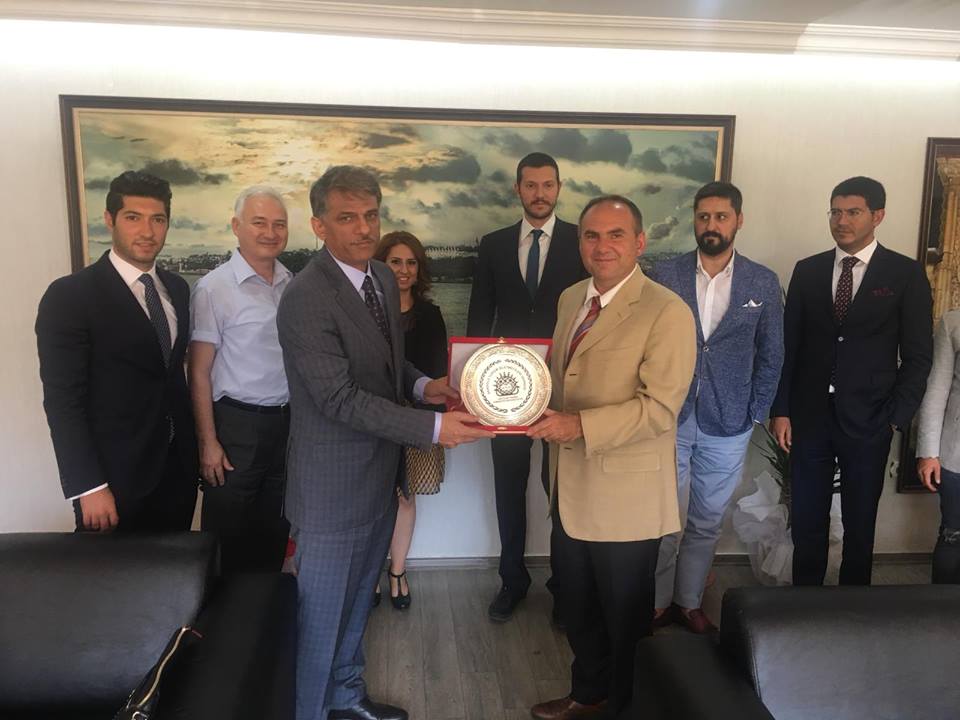 